Весенний турнир МБОУ ДО КСШ «Надежда» по мини-футболу
среди мальчиков 2007-2008г.р., 2009-2010г.р., 2011-2012г.р., 2013-2014г.р.(возрастная группа  - 2007-2008)1 место КОМАНДА    МБОУ ДО КСШ «Надежда» Тренер – преподаватель  Просвирнов А.И.2 место КОМАНДА   МБОУ ДО КСШ «Надежда»  Тренер – преподаватель  Капанадзе Т.Д.3 место КОМАНДА 1   МБОУ ДО КСШ «Надежда» -школа –интернат №1 Тренер – преподаватель  Просвирнов А.И.Лучший нападающий - Решетников АлександрЛучший защитник –Ласточкин НикитаЛучший вратарь – Бишметов Михаил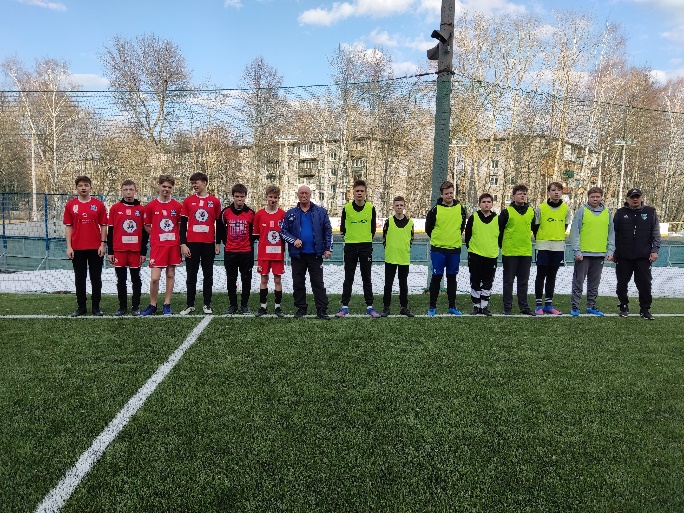 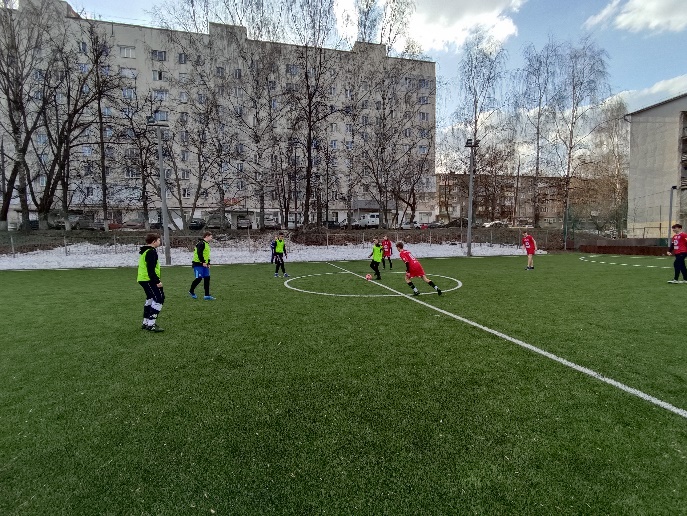 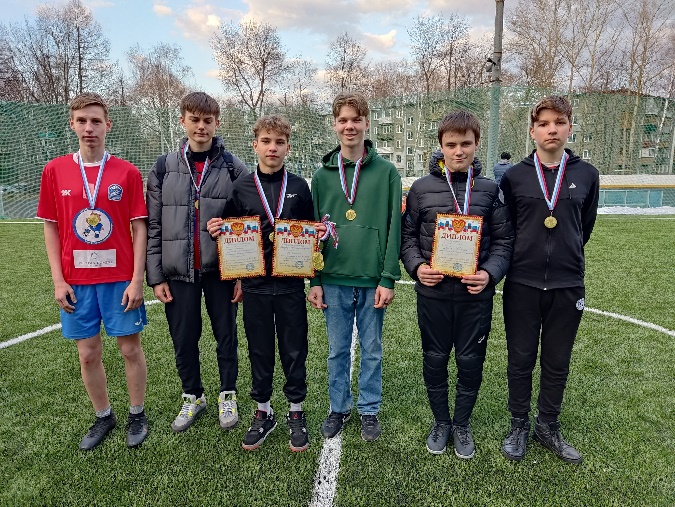 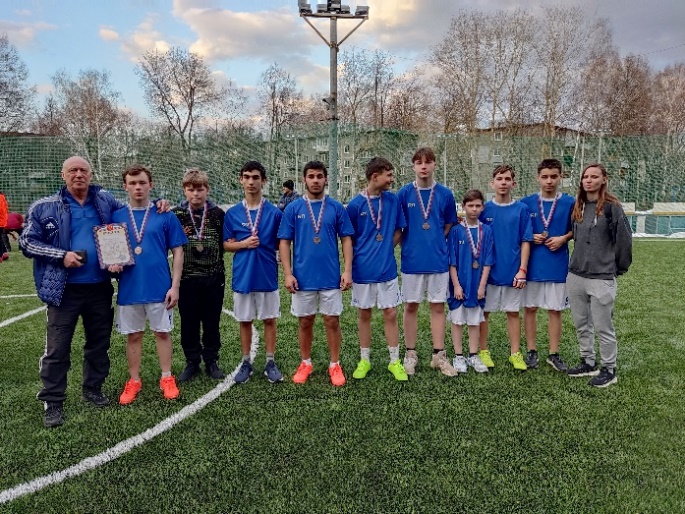 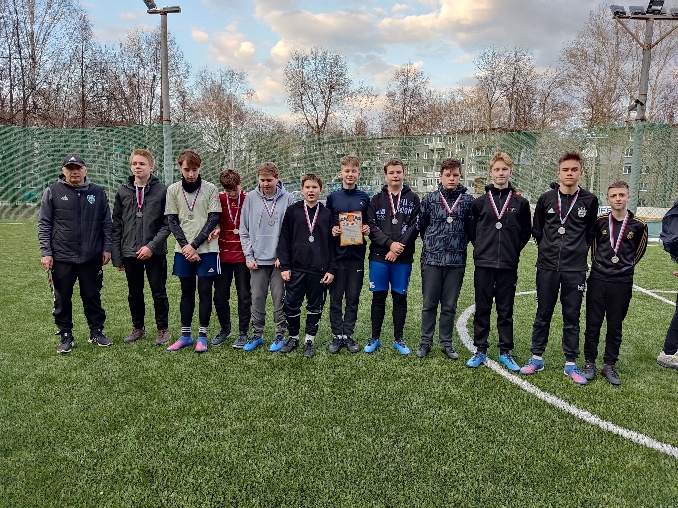 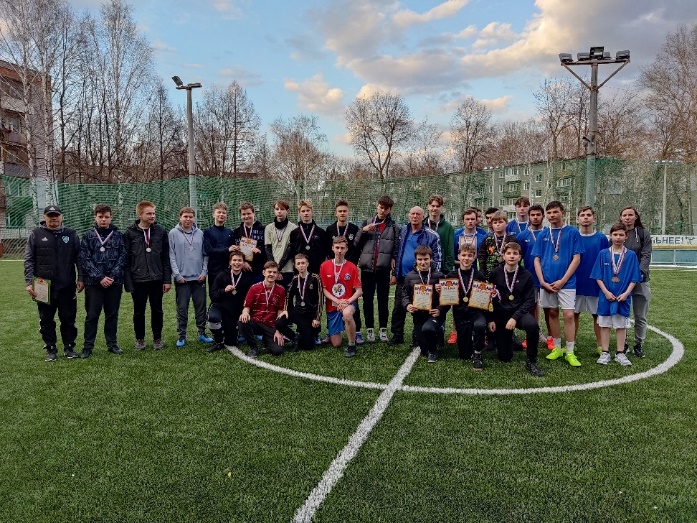 